Printing Tear-Off PadsTear-off pads can be a great way for community partners to refer consumers to your agency for Medicare information and assistance. Customize the Tear-off Pad Example in the Partnership Toolkit on the GWAAR website to suit your agency and your outreach plans.There are many online options for printing tear-off style pads.  Here are just a few examples: staples.com, printpps.com, and Uprinting.comExample below from UPrinting.com:  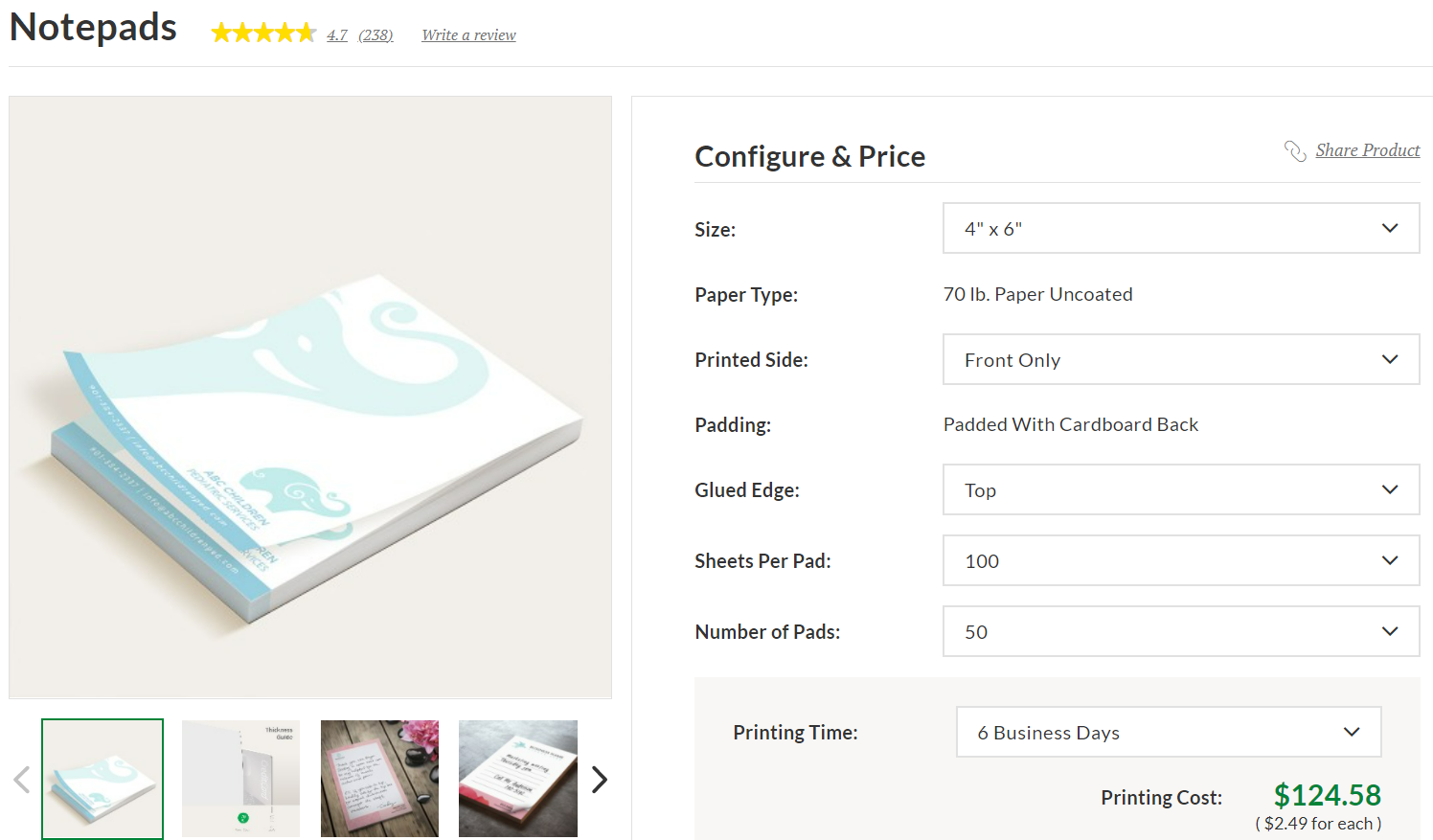 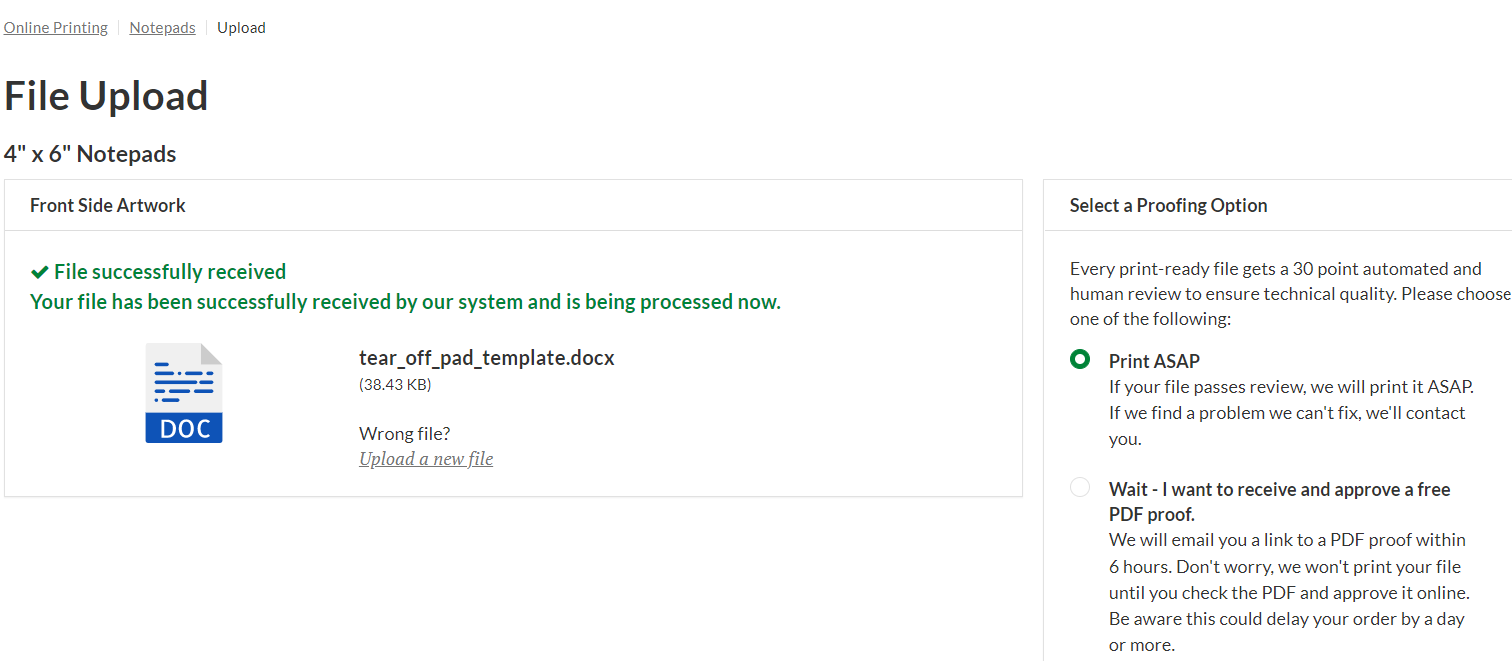 